EDITAL PROPPG 07/2023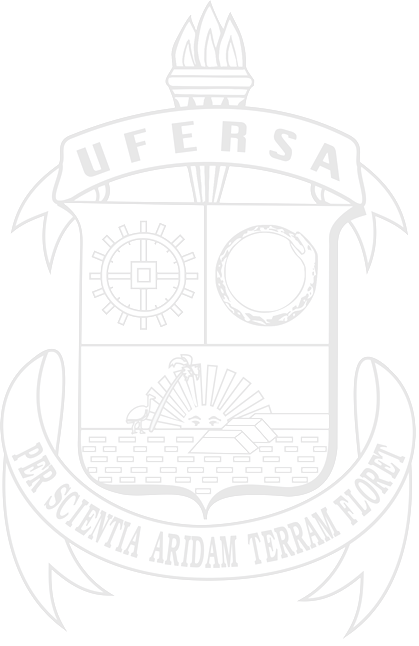 Seleção Simplificada de Discentes Especiais para o Programa de Pós-Graduação em Ciência da Computação (Mestrado) – UERN / UFERSA - INGRESSO 2023.1ANEXO INome do Candidato: Disciplina(s) de Interesse (Máx. Duas Disciplinas): Linha de Pesquisa de Interesse (Escolha Apenas uma Linha de Pesquisa):(   ) OTIMIZAÇÃO E INTELIGÊNCIA COMPUTACIONAL - OTIC(   ) ENGENHARIA  DE SOFTWARE E SISTEMAS COMPUTACIONAIS - ESSCDesempenho Acadêmico de Graduação na Instituição de Origem: Curso de Graduação: Exponha o motivo da solicitação da matrícula nesta(s) disciplina(s):Obs.: Este Anexo deverá ser devidamente preenchido e assinado pelo candidato(a)Assinatura do (a) Candidato (a)